Publicado en Madrid el 14/11/2019 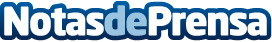 Lola Market y Lidl amplían su servicio a Barcelona y Valencia para la compra online de productos Los usuarios de Barcelona, buena parte de su área metropolitana y Valencia podrán comprar online por primera vez y con los mismos precios que en tienda los artículos de alimentación y frescos de Lidl y recibirlos en su casa, en 1 hora o en el mismo día en horario programado, a través de la plataforma de Lola Market. Además de la oferta habitual, los usuarios también podrán adquirir en breve, a través de Lola Market, los más de 250 artículos que conforman el célebre surtido de Navidad de LidlDatos de contacto:Actitud de Comunicación 91 302 28 60Nota de prensa publicada en: https://www.notasdeprensa.es/lola-market-y-lidl-amplian-su-servicio-a Categorias: Cataluña Valencia Logística E-Commerce Consumo http://www.notasdeprensa.es